האתון של הסולטן – בעקבות רכבת העמקסודי - הוראות הפעלה למנחה.לחלוקה ערכה ובצמוד לערכה לכל אחת מהקבוצות:תחנות המסע וההפעלות:ציפוריהצגת פתיחה – השחקנים מתפעלים מחידוש מדהים מבלי לגלות מהו...חלוקת הערכותמפה ממוספרת לסימון תוואי ה - _____________מסמסים למספר שיצא לאורך התוואי את המילה שהשלמתם.המנחה מסמס בחזרה את החידה הבאה:היא – עליה הרכבת נוסעתהם – פתחו את הדרך ליישובי הצפון (לשם נוסעים...)הסולליםמעטפות על שלט הכניסה. במעטפה פאזל עם תמונה מטוס על המסילה – מהו הסיפור שמאחורי התמונה?שילחו בסמס – את שמו של היהודי שמאחורי הסיפור.בסמס חוזר: סעו לתחנה הקרובה, בדרך קראו את דף המיידע שבערכה וענו על השאלות אנחנו מחכים לכם על המסילה.כפר יהושעהצגה: מבוססת על העובדה שהערבים ניסו לפוצץ את הרכבת וע"מ למנוע זאת קשרו קרונית עם ערבי לפני הרכבת והוא גילה איפה "המוקשים" כדי לא להפגע. השחקן מציג רק חלק מהסיפור...לחפש בסמוך "מוקש" ובו פתק עם המשך הסיפור. וכן הוראות המשך: סעו לקפה נגיש מאד והזמינו '30,4,6,200,9,300 וינאי'!עם פרוץ המרד הערבי בשנת 1936 הפכה מסילת הברזל שבעמק למוקד ההתנכלויות הערביות באזור. הערבים הפורעים הניחו מוקשים על פסי ה-5,30,10,60,40 גרמו לירידה של מספר רכבות מהפסים והביאו לפגיעה ברכוש ובנפש. כמו כן, על מנת לזרוע הרס רב ככל הניתן נהגו נוהגי הקטרים להשליך פחם בוער מכבשן הקטר אל שדות ה-5,1,6,2,400  ועל ידי כך להצית בהם דליקות הרסניות.מספר חודשים לאחר תחילת המהומות, החלה ממשלת המנדט בגיוס נוטרים יהודיים שירכיבו את ה-P.P.R.D, "מחלקת הרכבת של משטרת פלשתינה" (Palestine Police Railway Department), אשר כונתה בקיצור "200,40,300,40 הרכבת". הכוח מנה לבסוף יותר מ-700 איש, אשר עברו קורסים מיוחדים אצל חברי ארגון ההגנה.משמר הרכבת שנקרא פלוגת הרכבת קיבל תגבור מיוצאי פלוגות הלילה של ווינגייט ואנשי הגנה מאומנים. אנשי פלוגת הרכבת שמרו על רכבות מצמח ועד פורט סעיד. מאוחר יותר הוחלה השמירה על המסילות גם ברכבת העמק. הנוטרים הקימו 10,30,4,3,10,40  תצפית ושמירה וערכו סיורים ממונעים לאורך תוואי המסילה בחיפוש אחר פורעים. לטובת המשמר נבנו קרונות מיוחדים שהורכבו משני טנדרים מתוצרת חברת "פורד" האמריקאית אשר נשאו שיריונות פלדה והולחמו כשהם בכיוונים מנוגדים זה לזה. חיבור זה איפשר תנועה קלה לשני כיווני המסילה ללא צורך בסיבוב ה-50,6,200,100. קרונות אלו היו קלים ובעלי מהירות גבוהה יחסית וכן נהנו מעמידות ואף כח 300,1 שלא היה לרכבות הרגילות. בחלק מהמקטעים נהגו הנוטרים לקחת עמם בסיוריהם את ראשי המגזר הערבי באזור, וזאת כדי להבטיח שהמסילה עליה נעה קרוניתם לא תמוקש. פתיחת הצירים הייתה לפי יישום שיטות פלוגות הלילה של ווינגייט. איש כנופיות אשר נלכד בלילה הקודם היה נקשר ל-1,60,10,20 שנע לפני הרכב המשוריין והיה מסמן היכן הוטמנו מטענים.לאור ההצלחה שנחלו שומרי הרכבת הורחבה פעילותם גם לאבטחת מתקנים אסטרטגיים נוספים דוגמת נמל חיפה, מפעלי מים ושדות תעופה. פעילות זו נמשכה גם בזמן מלחמת העולם השנייה, תקופה בה נשמרה שיגרת הרכבת ללא קשר למאמץ המלחמתי. רמת ישי (צומת אלונים),כרטיס שהושאר אצל המלצר ויימסר עם השטרודל...:קחו את כרטיסי הרכבת מהערכה ושילחו בסמס את השנה בה נעשה שימוש בכרטיס.בסמס חוזר: נפגש במוזיאון בתחנת המוצא.דף מידע ושאלות לדרך מצורף לערכה :כמה דברים שלא ידעתם על 'רכבת העמק'בעת פעילותה שברה רכבת העמק מספר שיאים בינלאומיים בתחום הרכבות, חלקם נשברו רק שנים רבות מאוחר יותר וחלקם עדיין לא נשברו:התחנה הנמוכה בעולםעם השלמת הקו מחיפה לצמח הוכרזה תחנת "ג'יסר-אל-מגמעייה" כתחנת הרכבת הנמוכה ביותר בעולם כולו. התחנה, שגובהה 246 מטרים מתחת פני הים, החזיקה בשיא זה עד להקמתה של תחנת הרכבת בסדום, בגובה של 400 מטרים מתחת לפני הים.לוח מחירים לבהמותרכבת העמק הובילה גם את תוצרת המשקים – לחיפה ו...לדמשק! נוסף על הירקות, הביצים והתבואה, הובילו לשוק גם חלב בכדים ו...פרות, עיזים, כבשים ואפילו גמלים.  לכל בהמה היה מחיר מיוחד ! ! !קרון מפרשבימי מלחמת העולם הראשונה שימשה רכבת העמק לניוד הצבאות הטורקי והגרמני לרוחבה של הארץ. המחסור החמור בפחם גרם לא פעם להשבתה מוחלטת של הרכבות בארץ כולה, ובכלל זה גם רכבת העמק. הטייסים הגרמניים מהבסיס שליד מרחביה חיפשו דרך להגיע לחיפה בלי תלות ברכבת-העמק, מצאו פתרון בהעתיקם את הדרך בה נעו בסיני לאורך המסילה בקרוניות קטנות באמצעות מפרש, בכך שלקחו קרון שטוח קטן, עליו התקינו תורן ומפרש, נתנו לו את השם "אקספרס המרחצאות הפיניקי" ועימו "הפליגו" לחיפה בעזרת הרוח. החיילים הגרמנים ניצלו את הרוחות המערביות הערות הנושבות תדיר בעמק והניעו את הקרון באנרגיית הרוח. ברם, הסתבר כי פתרון זה יעיל רק בכיוון אחד והקרון הושאר בחיפה מזרח והם חיפשו פתרון אחר.שיא המהירותבשנת 1916 שברה רכבת העמק את שיא המהירות של כל הזמנים בנסיעה על מסילה צרה. במקרה ייחודי ויוצא דופן הגיע קרון רכבת למהירות של 100 קמ"ש, מהירות שיא גם ביחס לכל כלי תחבורה אחר באותה התקופה. סיפור המעשה מתחיל עם הגיעה של טייסת מטוסי קרב גרמנית לקרבת הקואופרציה במרחביה. מהנדס הרכבת הטורקית ברוך קטינקא התבקש לפעול לפתרון ואמנם הוא קיבל מנוע של מטוס דימלר שהיה מושבת, הרכיב את המנוע על קרון שטוח והתקין בו ספסל. בנסיעת הניסיון נקשר מנוע המטוס לקרון היטב ומשהונע המנוע האיץ הקרון למהירות שיא מסחררת. עקב יכולתו של מדחף המנוע ליצור דחף בכיוון אחד בלבד נגזר על נוסעי הקרון להגיע עד לחיפה ושם להסתובב בסובת רכבות מיוחדת ("סובבן") ולשוב על עקבותיהם. בהמשך פותח הרעיון ומנוע המטוס הותקן על גבי פלטה על ציר המאפשר סיבוב המנוע והמדחף. כך ניתן היה להפנות את הקרון לאחור גם ללא "סובבן" .שיא האיטיותהמהירות, שבה נסעה רכבת העמק, היתה 25 עד 50 קמ"ש. בעליות האטה הרכבת את מהירותה ונסעה כה לאט, עד שהנוסעים נהגו לרדת מהרכבת ולהשיגה בהליכה...רכבת השדיםאריה חצרוני בספרו "רועה ולוחם" מספר שאנשי הגדוד העברי הגיעו לפעילות בג'נין, ואחרי סיום הפעילות שכחו לשלוח כלי רכב להסיעם לחיפה והם לא יכלו לחזור. לאחר ביקור בתחנת הרכבת של ג'נין, הציעו כמה מהחיילים לקחת את שני הקרונות הנטושים שהיו בתחנה, לחברם בקרשים ולהסיע את אנשי היחידה.הקצין הסכים, הקרונות חוברו, הקצינים והסרג'נטים עלו לקרונות, החיילים העלו את הציוד לקרונות ודחפו אותם. הקרונות החלו לנוע והחיילים עלו עליהם במהירות. תוך פרק זמן קצר ביותר צברו הקרונות מהירות רבה והחיילים על הרכבת חששו עמוקות לחייהם, הקצין אף הצהיר לאחר מכן שזה היה האירוע המפחיד ביותר בחייו[דרוש מקור]. הרכבת עצרה בסופו של דבר בחיפה. ההסבר לאירוע הוא שג'נין היא בגובה 150 מטר מעל פני הים ואילו הגובה של תחנת הרכבת חיפה מזרח הוא 1.5 מטר. הירידה בגובה היא עיקבית (פרט לקטע קצר של דייק באזור חניית טרבינאת) ולכן סביר בהחלט שמהירות הנסיעה הלכה וגברה, ועלתה הרבה מעבר ל-100 קמ"ש.כמה דברים שלא ידעתם על 'רכבת העמק'למה נקראת הרכבת 'האתון של הסולטן'?כדי להעליב את הסולטן הטורקי שיזם את בנייתהכך כינו אותה הבדואיים ששמעו אותה צופרת כמו אתון כשעברה ליד המאהלים שלהםמשום שנסעה לאט כמו אתון.כל התשובות נכונות.האם מותר היה לגמלים לנסוע ברכבת?השתגעתם?!למה לא?הכל תלוי כמה שילמתם לקונדוקטור...מותר, אבל הם היו מגיעים מהר יותר לו הלכו ברגל!על איזה דלק נסעה הרכבת?פחם אבן, עץ, רוח, מזוט והרבה דמיון חופשי...גולדיזלגז טבעיחשמלהרכבת נעצרה – מה הסיבה?נגמר הפחםעליה תלולהנוסע מבקש לעלות באמצע הדרךהמחתרות פוצצו את הגשראיזה כפרים הפכו לערים מודרניות בזכות הרכבת?חיפה וג'ניןעכו ונצרתעפולה וטבריהתבור ויהושעהאם יש סיכוי שפעם ניסע ברכבת העמק?עובדים על זה...תלוי בתקציב המדינהששש... אל תגלו את ההפתעה בסוף המשחק!תמיד טוב שיש חזוןאיזה שיאים שברה הרכבת?מהירות, איטיות ויופייעילות, אדיבות ומקצועיות מהירות, גובה, מגוון נוסעיםרוחב המסילה הצר בעולם!למה הפסיקה הרכבת לפעול?חוסר כדאיות כלכליהתפתחות התחבורה בכלי רכב ממונעיםהרוחב הייחודי של המסילה הקשה על תיקון ושדרוג התשתיתכל התשובות נכונותבהוקרה למשפחת קאפח מרחב עם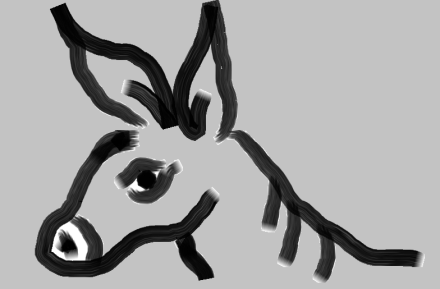 One Train Ticketכרטיס בודד לרכבתתחנת מוצא – וינהתחנת יעד – עפולהשובר לקונדוקטור